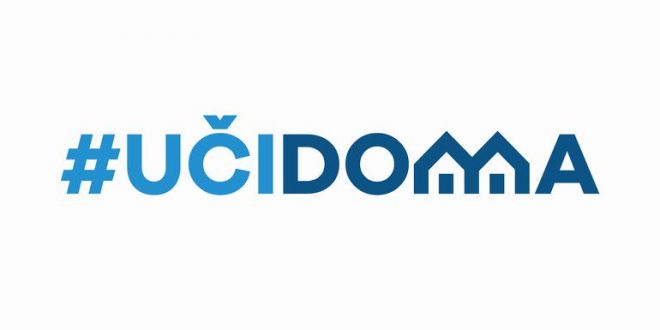 SEDMIČNI PLAN RADA PO PREDMETIMA ZA PERIOD  27.04.2020.-30.04.2020.RAZRED I PREDMET: ___Engleski jezik V________    NASTAVNIK/CI: ____Đalović Katarina_______________________RAZRED I PREDMET: ___Engleski jezik V________    NASTAVNIK/CI: ____Đalović Katarina_______________________RAZRED I PREDMET: ___Engleski jezik V________    NASTAVNIK/CI: ____Đalović Katarina_______________________RAZRED I PREDMET: ___Engleski jezik V________    NASTAVNIK/CI: ____Đalović Katarina_______________________RAZRED I PREDMET: ___Engleski jezik V________    NASTAVNIK/CI: ____Đalović Katarina_______________________DANISHODIAKTIVNOSTISADRŽAJ/POJMOVINAČIN KOMUNIKACIJEPONEDELJAKUTORAK      28.04.2020.Uočavaju suštinu teksta koji slušaju.Dopunjavaju rečenice.-slušaju I čitaju tekst p50-rade vježbe 2,3,4,5,6,8 p51HW-nasatvni listićhttps://images.app.goo.gl/XYnxmDvmFL55KgGR8Subject PronounsObject Pronouns-making suggestionsViberSRIJEDAČETVRTAK      30.04.2020.Dopunjavaju rečenice I kratke tekstoveRevision 5 p52-rade vježbe 1,2,3,4,5,6,8-sports-go,play +sport-Like,love,hate+Ving-Wh questions-subject,object pronounsViberPETAKPOVRATNA INFORMACIJA U TOKU SEDMICE